2024 Annual Implementation Planfor improving student outcomes Morang South Primary School (1975)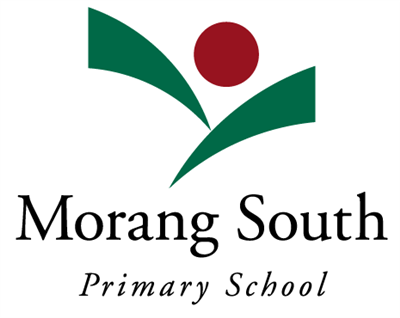 Self-evaluation summary - 2024Select annual goals and KISDefine actions, outcomes, success indicators and activitiesFunding planner Summary of budget and allocated fundingActivities and milestones – Total BudgetActivities and milestones - Equity FundingActivities and milestones - Disability Inclusion FundingActivities and milestones - Schools Mental Health Fund and MenuAdditional funding planner – Total BudgetAdditional funding planner – Equity FundingAdditional funding planner – Disability Inclusion FundingAdditional funding planner – Schools Mental Health Fund and MenuProfessional learning planFISO 2.0 dimensionsSelf-evaluation levelLeadershipThe strategic direction and deployment of resources to create and reflect shared goals and values; high expectations; and a positive, safe and orderly learning environmentEmbeddingLeadershipShared development of a culture of respect and collaboration with positive and supportive relationships between students and staff at the coreEmbeddingTeaching and learningDocumented teaching and learning program based on the Victorian Curriculum and senior secondary pathways, incorporating extra-curricula programsEvolvingTeaching and learningUse of common and subject-specific high impact teaching and learning strategies as part of a shared and responsive teaching and learning model implemented through positive and supportive student-staff relationshipsEvolvingAssessmentSystematic use of data and evidence to drive the prioritisation, development, and implementation of actions in schools and classrooms.EmbeddingAssessmentSystematic use of assessment strategies and measurement practices to obtain and provide feedback on student learning growth, attainment and wellbeing capabilitiesEmbeddingEngagementStrong relationships and active partnerships between schools and families/carers, communities, and organisations to strengthen students’ participation and  engagement in schoolEmbeddingEngagementActivation of student voice and agency, including in leadership and learning, to strengthen students’ participation and engagement in schoolEmbeddingSupport and resourcesResponsive, tiered and contextualised approaches and strong relationships to support student learning, wellbeing and inclusionEmbeddingSupport and resourcesEffective use of resources and active partnerships with families/carers, specialist providers and community organisations to provide responsive support to studentsEmbeddingFuture planningAs we are in the review stage of our SSP, our targets for 2024 and the proceeding 4 years will be based on the discussions had with our reviewers. As we know it, an increased awareness of the Writing Instructional Model and clarity each component is a goal over the next four years. Documents that support this planFour-year strategic goalsIs this selected for focus this year?Four-year strategic targets12-month targetThe 12-month target is an incremental step towards meeting the 4-year target, using the same data set.Priorities goal
In 2024 we will continue to focus on student learning - with an increased focus on numeracy - and student wellbeing through the priorities goal, a learning key improvement strategy and a wellbeing key improvement strategy.NoSupport for the prioritiesMaximise student learning growth for all students in literacy and numeracyYesNAPLAN proficiency levels:a. Increase the percentage of Year 3 students in the NAPLAN strong and exceeding proficiency levels: in Reading from 72% (2023) to 78% in 2027in Writing from 72% (2023) to 78% in 2027in Numeracy from 62% (2023) to 68% in 2027b. Increase the percentage of Year 5 students in the NAPLAN strong and exceeding proficiency levels:in Reading from 72% (2023) to 78% in 2027in Writing from 78% (2023) to 84% in 2027in Numeracy from 61% (2023) to 67% in 2027Year 3a. Increase the % of students in the strong/exceeding category: -in Reading from 72% (2023) to 74% in 2024-in Writing from 72% (2023) to 74% in 2024-in Numeracy from 62% (2023) to 66% in 2024Year 5b. Increase the % of students in the strong/exceeding category: -in Reading from 72% (2023) to 74% in 2024-in Writing from 78% (2023) to 80% in 2024-in Numeracy from 61% (2023) to 63% in 2024Maximise student learning growth for all students in literacy and numeracyYesNAPLAN target for student learning growth by 2027 to be confirmed and included in the SSP when benchmark data are available.By 2025, a NAPLAN target for above expected learning growth will be confirmed.Maximise student learning growth for all students in literacy and numeracyYesBy 2027, the percentage of Years F-6 students assessed as being above age expected Victorian Curriculum Levels in:a. Englishbe maintained in Reading and viewing at 32% (2022) increase in Writing from 16% (2022) to 25% b. Mathematics increase in Number and Algebra from 22% (2022) to 26%By 2024, the percentage of Years F-6 students assessed as being above age expected Victorian Curriculum Levels:a. English- be maintained in Reading at 32% (2022) - increase in Writing from 16% (2022) to 18%b. Mathematics- increase in Number and Algebra from 22%( 2022) to 24%Maximise student learning growth for all students in literacy and numeracyYesBy 2027, improve the percentage of positive endorsement on School Staff Survey (SSS) Teaching and Learning Practice Improvement module for the components of:Academic emphasis from 63 % (2022) to 70% Teacher collaboration 59% (2022) to 70%Collective efficacy 63% (2022) to 70%By 2027, improve the percentage of positive endorsement on School Staff Survey (SSS) Teaching and Learning Practice Improvement module for the components of:-Academic emphasis from 63% to 65%-Teacher collaboration 59% to 62%-Collective efficacy maintained at 77% (2023)To improve student engagement and wellbeingYesBy 2027, increase the percentage of positive endorsement on the Years 4-6 student Attitudes to School Survey for the factors of:Student voice and agency from 68% (2022) to 75% Perseverance from 67% (2022) to 75%Sense of connectedness from 70% (2022) to 78%By 2024, increase the percentage of positive endorsement on the Years 4-6 student Attitudes to School Survey for the factors of:-Student voice and agency from 68% to 72%-Perseverance to be maintained at 79% (2023)-Sense of connectedness from 70% to 75%To improve student engagement and wellbeingYesBy 2027, improve the percentage of positive endorsement on School Staff Survey for the components:Use student feedback to improve practice from 78% (2022) to 82% Collaborate to scaffold student learning from 70% (2022) to 78%Trust in students and parents from 62% (2022) to 70%By 2024, improve the percentage of positive endorsement on School Staff Survey for the components:-Use student feedback to improve practice from 78% to 80%-Collaborate to scaffold student learning from 70% to 78%-Trust in students and parents from 62% to 64%To improve student engagement and wellbeingYesBy 2027, reduce the percentage of students with 20 or more absence days from 49% in 2022 to 25%By 2024, reduce the percentage of students with 20 or more absence days.-From 49% in 2022 to 35%Goal 2Maximise student learning growth for all students in literacy and numeracyMaximise student learning growth for all students in literacy and numeracy12-month target 2.1-month targetYear 3
a. Increase the % of students in the strong/exceeding category:
 
-in Reading from 72% (2023) to 74% in 2024
-in Writing from 72% (2023) to 74% in 2024
-in Numeracy from 62% (2023) to 66% in 2024

Year 5
b. Increase the % of students in the strong/exceeding category:
 
-in Reading from 72% (2023) to 74% in 2024
-in Writing from 78% (2023) to 80% in 2024
-in Numeracy from 61% (2023) to 63% in 2024
Year 3
a. Increase the % of students in the strong/exceeding category:
 
-in Reading from 72% (2023) to 74% in 2024
-in Writing from 72% (2023) to 74% in 2024
-in Numeracy from 62% (2023) to 66% in 2024

Year 5
b. Increase the % of students in the strong/exceeding category:
 
-in Reading from 72% (2023) to 74% in 2024
-in Writing from 78% (2023) to 80% in 2024
-in Numeracy from 61% (2023) to 63% in 2024
12-month target 2.2-month targetBy 2025, a NAPLAN target for above expected learning growth will be confirmed.By 2025, a NAPLAN target for above expected learning growth will be confirmed.12-month target 2.3-month targetBy 2024, the percentage of Years F-6 students assessed as being above age expected Victorian Curriculum Levels:

a. English

- be maintained in Reading at 32% (2022) 
- increase in Writing from 16% (2022) to 18%

b. Mathematics
- increase in Number and Algebra from 22%( 2022) to 24%
By 2024, the percentage of Years F-6 students assessed as being above age expected Victorian Curriculum Levels:

a. English

- be maintained in Reading at 32% (2022) 
- increase in Writing from 16% (2022) to 18%

b. Mathematics
- increase in Number and Algebra from 22%( 2022) to 24%
12-month target 2.4-month targetBy 2027, improve the percentage of positive endorsement on School Staff Survey (SSS) Teaching and Learning Practice Improvement module for the components of:

-Academic emphasis from 63% to 65%
-Teacher collaboration 59% to 62%
-Collective efficacy maintained at 77% (2023)
By 2027, improve the percentage of positive endorsement on School Staff Survey (SSS) Teaching and Learning Practice Improvement module for the components of:

-Academic emphasis from 63% to 65%
-Teacher collaboration 59% to 62%
-Collective efficacy maintained at 77% (2023)
Key Improvement StrategiesKey Improvement StrategiesIs this KIS selected for focus this year?KIS 2.aLeadershipBuild the capacity of middle leaders to lead effective PLCsYesKIS 2.bTeaching and learningSupport staff to embed evidence-based instructional and assessment practices through PLCYesKIS 2.cTeaching and learningStrengthen differentiated learning opportunities, inclusive of high ability studentsYesExplain why the school has selected this KIS as a focus for this year. Please make reference to the self-evaluation, relevant school data, the progress against School Strategic Plan (SSP) goals, targets, and the diagnosis of issues requiring particular attention.Analysis of the school’s NAPLAN data indicated declining levels of students in the top two bands in reading and writing for Year 5. Percentages in the Exceeding proficiency in 2023 were also low and below similar schools. Year 3 results for writing in  2023 had declined and were well below similar schools. Few students were in the Exceeding proficiency in 2023 for writing and numeracy. Implementation of these KIS, will be supported by further embedding the work of the Professional Learning Communities initiative. This includes new structures for privileged time for collaborative planning. A focus on building middle leaders' capacity in using PLCs practices to improve differentiated learning, improve analysis and use of data, and promote a culture of continuous improvement, will drive practice forward. This collaborative approach will not only strengthen instructional strategies but also promote a cohesive vision for student success. Simultaneously, our focus on differentiated learning recognizes diverse student needs and aims to tailor instruction accordingly, including extension for higher ability students. Equipping middle leaders with these skills will contribute to them supporting increased student engagement, and academic achievement, aligning with our broader goal of creating a supportive and student-centred learning community.Analysis of the school’s NAPLAN data indicated declining levels of students in the top two bands in reading and writing for Year 5. Percentages in the Exceeding proficiency in 2023 were also low and below similar schools. Year 3 results for writing in  2023 had declined and were well below similar schools. Few students were in the Exceeding proficiency in 2023 for writing and numeracy. Implementation of these KIS, will be supported by further embedding the work of the Professional Learning Communities initiative. This includes new structures for privileged time for collaborative planning. A focus on building middle leaders' capacity in using PLCs practices to improve differentiated learning, improve analysis and use of data, and promote a culture of continuous improvement, will drive practice forward. This collaborative approach will not only strengthen instructional strategies but also promote a cohesive vision for student success. Simultaneously, our focus on differentiated learning recognizes diverse student needs and aims to tailor instruction accordingly, including extension for higher ability students. Equipping middle leaders with these skills will contribute to them supporting increased student engagement, and academic achievement, aligning with our broader goal of creating a supportive and student-centred learning community.Goal 3To improve student engagement and wellbeingTo improve student engagement and wellbeing12-month target 3.1-month targetBy 2024, increase the percentage of positive endorsement on the Years 4-6 student Attitudes to School Survey for the factors of:

-Student voice and agency from 68% to 72%
-Perseverance to be maintained at 79% (2023)
-Sense of connectedness from 70% to 75%
By 2024, increase the percentage of positive endorsement on the Years 4-6 student Attitudes to School Survey for the factors of:

-Student voice and agency from 68% to 72%
-Perseverance to be maintained at 79% (2023)
-Sense of connectedness from 70% to 75%
12-month target 3.2-month targetBy 2024, improve the percentage of positive endorsement on School Staff Survey for the components:

-Use student feedback to improve practice from 78% to 80%
-Collaborate to scaffold student learning from 70% to 78%
-Trust in students and parents from 62% to 64%
By 2024, improve the percentage of positive endorsement on School Staff Survey for the components:

-Use student feedback to improve practice from 78% to 80%
-Collaborate to scaffold student learning from 70% to 78%
-Trust in students and parents from 62% to 64%
12-month target 3.3-month targetBy 2024, reduce the percentage of students with 20 or more absence days.

-From 49% in 2022 to 35%
By 2024, reduce the percentage of students with 20 or more absence days.

-From 49% in 2022 to 35%
Key Improvement StrategiesKey Improvement StrategiesIs this KIS selected for focus this year?KIS 3.aEngagementDeepen the whole school approach to understanding and applying student agencyYesKIS 3.bEngagementSupport students to develop the skills and capabilities to positively impact wellbeing and attendanceYesExplain why the school has selected this KIS as a focus for this year. Please make reference to the self-evaluation, relevant school data, the progress against School Strategic Plan (SSP) goals, targets, and the diagnosis of issues requiring particular attention.Student voice and agency was a factor in the AtoSS that was identified for improvement due to low levels in comparison to similar schools, therefore, our goal is to deepen the school-wide understanding and application of student agency. This was validated through discussions with representative students during the School Review, where it was identified that ‘agency’ is inconsistently understood by both staff and students.

In addressing this, we aim to further develop student access to timely feedback and reporting on their progress and learning goals. We recognise that enhancing students' agency involves empowering them to actively contribute to this process in timely ways.We aim to develop an approach through the implementation of the DI program that aligns with our broader vision of creating an inclusive and student-centred learning environment, where students thrive. We aspire to promote a sense of ownership and engagement, ultimately contributing to improved wellbeing, attendance, and overall educational outcomes for our students.
Student voice and agency was a factor in the AtoSS that was identified for improvement due to low levels in comparison to similar schools, therefore, our goal is to deepen the school-wide understanding and application of student agency. This was validated through discussions with representative students during the School Review, where it was identified that ‘agency’ is inconsistently understood by both staff and students.

In addressing this, we aim to further develop student access to timely feedback and reporting on their progress and learning goals. We recognise that enhancing students' agency involves empowering them to actively contribute to this process in timely ways.We aim to develop an approach through the implementation of the DI program that aligns with our broader vision of creating an inclusive and student-centred learning environment, where students thrive. We aspire to promote a sense of ownership and engagement, ultimately contributing to improved wellbeing, attendance, and overall educational outcomes for our students.
Goal 2Maximise student learning growth for all students in literacy and numeracyMaximise student learning growth for all students in literacy and numeracyMaximise student learning growth for all students in literacy and numeracyMaximise student learning growth for all students in literacy and numeracyMaximise student learning growth for all students in literacy and numeracy12-month target 2.1 targetYear 3
a. Increase the % of students in the strong/exceeding category:
 
-in Reading from 72% (2023) to 74% in 2024
-in Writing from 72% (2023) to 74% in 2024
-in Numeracy from 62% (2023) to 66% in 2024

Year 5
b. Increase the % of students in the strong/exceeding category:
 
-in Reading from 72% (2023) to 74% in 2024
-in Writing from 78% (2023) to 80% in 2024
-in Numeracy from 61% (2023) to 63% in 2024
Year 3
a. Increase the % of students in the strong/exceeding category:
 
-in Reading from 72% (2023) to 74% in 2024
-in Writing from 72% (2023) to 74% in 2024
-in Numeracy from 62% (2023) to 66% in 2024

Year 5
b. Increase the % of students in the strong/exceeding category:
 
-in Reading from 72% (2023) to 74% in 2024
-in Writing from 78% (2023) to 80% in 2024
-in Numeracy from 61% (2023) to 63% in 2024
Year 3
a. Increase the % of students in the strong/exceeding category:
 
-in Reading from 72% (2023) to 74% in 2024
-in Writing from 72% (2023) to 74% in 2024
-in Numeracy from 62% (2023) to 66% in 2024

Year 5
b. Increase the % of students in the strong/exceeding category:
 
-in Reading from 72% (2023) to 74% in 2024
-in Writing from 78% (2023) to 80% in 2024
-in Numeracy from 61% (2023) to 63% in 2024
Year 3
a. Increase the % of students in the strong/exceeding category:
 
-in Reading from 72% (2023) to 74% in 2024
-in Writing from 72% (2023) to 74% in 2024
-in Numeracy from 62% (2023) to 66% in 2024

Year 5
b. Increase the % of students in the strong/exceeding category:
 
-in Reading from 72% (2023) to 74% in 2024
-in Writing from 78% (2023) to 80% in 2024
-in Numeracy from 61% (2023) to 63% in 2024
Year 3
a. Increase the % of students in the strong/exceeding category:
 
-in Reading from 72% (2023) to 74% in 2024
-in Writing from 72% (2023) to 74% in 2024
-in Numeracy from 62% (2023) to 66% in 2024

Year 5
b. Increase the % of students in the strong/exceeding category:
 
-in Reading from 72% (2023) to 74% in 2024
-in Writing from 78% (2023) to 80% in 2024
-in Numeracy from 61% (2023) to 63% in 2024
12-month target 2.2 targetBy 2025, a NAPLAN target for above expected learning growth will be confirmed.By 2025, a NAPLAN target for above expected learning growth will be confirmed.By 2025, a NAPLAN target for above expected learning growth will be confirmed.By 2025, a NAPLAN target for above expected learning growth will be confirmed.By 2025, a NAPLAN target for above expected learning growth will be confirmed.12-month target 2.3 targetBy 2024, the percentage of Years F-6 students assessed as being above age expected Victorian Curriculum Levels:

a. English

- be maintained in Reading at 32% (2022) 
- increase in Writing from 16% (2022) to 18%

b. Mathematics
- increase in Number and Algebra from 22%( 2022) to 24%
By 2024, the percentage of Years F-6 students assessed as being above age expected Victorian Curriculum Levels:

a. English

- be maintained in Reading at 32% (2022) 
- increase in Writing from 16% (2022) to 18%

b. Mathematics
- increase in Number and Algebra from 22%( 2022) to 24%
By 2024, the percentage of Years F-6 students assessed as being above age expected Victorian Curriculum Levels:

a. English

- be maintained in Reading at 32% (2022) 
- increase in Writing from 16% (2022) to 18%

b. Mathematics
- increase in Number and Algebra from 22%( 2022) to 24%
By 2024, the percentage of Years F-6 students assessed as being above age expected Victorian Curriculum Levels:

a. English

- be maintained in Reading at 32% (2022) 
- increase in Writing from 16% (2022) to 18%

b. Mathematics
- increase in Number and Algebra from 22%( 2022) to 24%
By 2024, the percentage of Years F-6 students assessed as being above age expected Victorian Curriculum Levels:

a. English

- be maintained in Reading at 32% (2022) 
- increase in Writing from 16% (2022) to 18%

b. Mathematics
- increase in Number and Algebra from 22%( 2022) to 24%
12-month target 2.4 targetBy 2027, improve the percentage of positive endorsement on School Staff Survey (SSS) Teaching and Learning Practice Improvement module for the components of:

-Academic emphasis from 63% to 65%
-Teacher collaboration 59% to 62%
-Collective efficacy maintained at 77% (2023)
By 2027, improve the percentage of positive endorsement on School Staff Survey (SSS) Teaching and Learning Practice Improvement module for the components of:

-Academic emphasis from 63% to 65%
-Teacher collaboration 59% to 62%
-Collective efficacy maintained at 77% (2023)
By 2027, improve the percentage of positive endorsement on School Staff Survey (SSS) Teaching and Learning Practice Improvement module for the components of:

-Academic emphasis from 63% to 65%
-Teacher collaboration 59% to 62%
-Collective efficacy maintained at 77% (2023)
By 2027, improve the percentage of positive endorsement on School Staff Survey (SSS) Teaching and Learning Practice Improvement module for the components of:

-Academic emphasis from 63% to 65%
-Teacher collaboration 59% to 62%
-Collective efficacy maintained at 77% (2023)
By 2027, improve the percentage of positive endorsement on School Staff Survey (SSS) Teaching and Learning Practice Improvement module for the components of:

-Academic emphasis from 63% to 65%
-Teacher collaboration 59% to 62%
-Collective efficacy maintained at 77% (2023)
KIS 2.aThe strategic direction and deployment of resources to create and reflect shared goals and values; high expectations; and a positive, safe and orderly learning environmentBuild the capacity of middle leaders to lead effective PLCsBuild the capacity of middle leaders to lead effective PLCsBuild the capacity of middle leaders to lead effective PLCsBuild the capacity of middle leaders to lead effective PLCsBuild the capacity of middle leaders to lead effective PLCsActionsEnhance the school-wide commitment to implementing PLC structures and methodologiesEnhance the school-wide commitment to implementing PLC structures and methodologiesEnhance the school-wide commitment to implementing PLC structures and methodologiesEnhance the school-wide commitment to implementing PLC structures and methodologiesEnhance the school-wide commitment to implementing PLC structures and methodologiesOutcomesOutcomes: 
Students will:
-have an increased understanding of their learning goals
-have agency in identifying next steps for learning

Teachers will:
-develop knowledge and understanding of data sets
-develop knowledge and understanding of formative data practices and use it to inform teaching

SIT Members will:
-become skilled in utilising the methodologies of PLC’s to drive improvement
-lead PLC work on use of data sets, formative assessment and student feedback for improved student outcomes
-engage with regional data coaches/PLC coaches
-led the teams in data-based improvement initiatives related to writing and maths practices

Leaders will:
-ensure that there is a weekly dedicated time for PLC work
-support professional learning development and upskilling of SIT leaders in data literacy and PLC implementation
Outcomes: 
Students will:
-have an increased understanding of their learning goals
-have agency in identifying next steps for learning

Teachers will:
-develop knowledge and understanding of data sets
-develop knowledge and understanding of formative data practices and use it to inform teaching

SIT Members will:
-become skilled in utilising the methodologies of PLC’s to drive improvement
-lead PLC work on use of data sets, formative assessment and student feedback for improved student outcomes
-engage with regional data coaches/PLC coaches
-led the teams in data-based improvement initiatives related to writing and maths practices

Leaders will:
-ensure that there is a weekly dedicated time for PLC work
-support professional learning development and upskilling of SIT leaders in data literacy and PLC implementation
Outcomes: 
Students will:
-have an increased understanding of their learning goals
-have agency in identifying next steps for learning

Teachers will:
-develop knowledge and understanding of data sets
-develop knowledge and understanding of formative data practices and use it to inform teaching

SIT Members will:
-become skilled in utilising the methodologies of PLC’s to drive improvement
-lead PLC work on use of data sets, formative assessment and student feedback for improved student outcomes
-engage with regional data coaches/PLC coaches
-led the teams in data-based improvement initiatives related to writing and maths practices

Leaders will:
-ensure that there is a weekly dedicated time for PLC work
-support professional learning development and upskilling of SIT leaders in data literacy and PLC implementation
Outcomes: 
Students will:
-have an increased understanding of their learning goals
-have agency in identifying next steps for learning

Teachers will:
-develop knowledge and understanding of data sets
-develop knowledge and understanding of formative data practices and use it to inform teaching

SIT Members will:
-become skilled in utilising the methodologies of PLC’s to drive improvement
-lead PLC work on use of data sets, formative assessment and student feedback for improved student outcomes
-engage with regional data coaches/PLC coaches
-led the teams in data-based improvement initiatives related to writing and maths practices

Leaders will:
-ensure that there is a weekly dedicated time for PLC work
-support professional learning development and upskilling of SIT leaders in data literacy and PLC implementation
Outcomes: 
Students will:
-have an increased understanding of their learning goals
-have agency in identifying next steps for learning

Teachers will:
-develop knowledge and understanding of data sets
-develop knowledge and understanding of formative data practices and use it to inform teaching

SIT Members will:
-become skilled in utilising the methodologies of PLC’s to drive improvement
-lead PLC work on use of data sets, formative assessment and student feedback for improved student outcomes
-engage with regional data coaches/PLC coaches
-led the teams in data-based improvement initiatives related to writing and maths practices

Leaders will:
-ensure that there is a weekly dedicated time for PLC work
-support professional learning development and upskilling of SIT leaders in data literacy and PLC implementation
Success Indicators-Timetabled 2 hour block for dedicated planning and PLC time within the school week
-Planning documentation will show use of formative assessment
-SIT minutes will show professional dialogue and engagement regarding analysis of data and consideration of best PLC practice
-Student achievement data will increase in writing and numeracy
-SSS  factors for academic emphasis, teacher collaboration and collective efficacy with be maintained or increase
-Timetabled 2 hour block for dedicated planning and PLC time within the school week
-Planning documentation will show use of formative assessment
-SIT minutes will show professional dialogue and engagement regarding analysis of data and consideration of best PLC practice
-Student achievement data will increase in writing and numeracy
-SSS  factors for academic emphasis, teacher collaboration and collective efficacy with be maintained or increase
-Timetabled 2 hour block for dedicated planning and PLC time within the school week
-Planning documentation will show use of formative assessment
-SIT minutes will show professional dialogue and engagement regarding analysis of data and consideration of best PLC practice
-Student achievement data will increase in writing and numeracy
-SSS  factors for academic emphasis, teacher collaboration and collective efficacy with be maintained or increase
-Timetabled 2 hour block for dedicated planning and PLC time within the school week
-Planning documentation will show use of formative assessment
-SIT minutes will show professional dialogue and engagement regarding analysis of data and consideration of best PLC practice
-Student achievement data will increase in writing and numeracy
-SSS  factors for academic emphasis, teacher collaboration and collective efficacy with be maintained or increase
-Timetabled 2 hour block for dedicated planning and PLC time within the school week
-Planning documentation will show use of formative assessment
-SIT minutes will show professional dialogue and engagement regarding analysis of data and consideration of best PLC practice
-Student achievement data will increase in writing and numeracy
-SSS  factors for academic emphasis, teacher collaboration and collective efficacy with be maintained or increase
ActivitiesActivitiesPeople responsibleIs this a PL priorityWhenActivity cost and funding streamsLeadership to establish new timetable that incorporates dedicated PLC planningLeadership to establish new timetable that incorporates dedicated PLC planning Assistant principal Principal PLP Priorityfrom:
Term 1to:
Term 1$0.00 Other funding will be usedSIT members lead weekly PLC meeting across cohort teamsSIT members lead weekly PLC meeting across cohort teams Assistant principal Principal School improvement team PLP Priorityfrom:
Term 1to:
Term 4$0.00 Other funding will be usedDevelopment of fortnightly SIT meetings focused on analysis and use of target groups from data, and whole-school instructional and lesson modelsDevelopment of fortnightly SIT meetings focused on analysis and use of target groups from data, and whole-school instructional and lesson models Assistant principal Learning specialist(s) Principal School improvement team PLP Priorityfrom:
Term 1to:
Term 4$3,000.00 Equity funding will be usedEngagement with DoE Data Literacy CoachesEngagement with DoE Data Literacy Coaches Assistant principal Data leader Principal School improvement team PLP Priorityfrom:
Term 1to:
Term 2$4,000.00 Equity funding will be usedEngagement with DoE PLC CoachesEngagement with DoE PLC Coaches Assistant principal Learning specialist(s) Principal School improvement team PLP Priorityfrom:
Term 3to:
Term 4$4,000.00 Other funding will be usedKIS 2.bDocumented teaching and learning program based on the Victorian Curriculum and senior secondary pathways, incorporating extra-curricula programsSupport staff to embed evidence-based instructional and assessment practices through PLCSupport staff to embed evidence-based instructional and assessment practices through PLCSupport staff to embed evidence-based instructional and assessment practices through PLCSupport staff to embed evidence-based instructional and assessment practices through PLCSupport staff to embed evidence-based instructional and assessment practices through PLCActionsStrength staff knowledge and understanding of sound pedagogical approaches in numeracy and writing.Strength staff knowledge and understanding of sound pedagogical approaches in numeracy and writing.Strength staff knowledge and understanding of sound pedagogical approaches in numeracy and writing.Strength staff knowledge and understanding of sound pedagogical approaches in numeracy and writing.Strength staff knowledge and understanding of sound pedagogical approaches in numeracy and writing.OutcomesStudents will:
-engage with content and skills through use of high quality teaching practices
-develop higher level numeracy proficiencies involving reasoning and problem solving
-develop understanding and use of elements related to writer's craft

Teachers will:
-use evidence-based writing approaches based on the MSPS Writing model
-use evidence-based numeracy approaches based the MSPS Mathematics model
-collaborate and plan to develop high quality curriculum and pedagogical practices
-using formative assessment data to inform planning
-collaborate with colleagues to improve practice, including use of peer observation approaches

Leaders will:
-support staff to improve their literacy and numeracy approaches based on current research and best practice
-oversee the utilisation of MSPS instruction and lesson models for induction and consistency. Students will:
-engage with content and skills through use of high quality teaching practices
-develop higher level numeracy proficiencies involving reasoning and problem solving
-develop understanding and use of elements related to writer's craft

Teachers will:
-use evidence-based writing approaches based on the MSPS Writing model
-use evidence-based numeracy approaches based the MSPS Mathematics model
-collaborate and plan to develop high quality curriculum and pedagogical practices
-using formative assessment data to inform planning
-collaborate with colleagues to improve practice, including use of peer observation approaches

Leaders will:
-support staff to improve their literacy and numeracy approaches based on current research and best practice
-oversee the utilisation of MSPS instruction and lesson models for induction and consistency. Students will:
-engage with content and skills through use of high quality teaching practices
-develop higher level numeracy proficiencies involving reasoning and problem solving
-develop understanding and use of elements related to writer's craft

Teachers will:
-use evidence-based writing approaches based on the MSPS Writing model
-use evidence-based numeracy approaches based the MSPS Mathematics model
-collaborate and plan to develop high quality curriculum and pedagogical practices
-using formative assessment data to inform planning
-collaborate with colleagues to improve practice, including use of peer observation approaches

Leaders will:
-support staff to improve their literacy and numeracy approaches based on current research and best practice
-oversee the utilisation of MSPS instruction and lesson models for induction and consistency. Students will:
-engage with content and skills through use of high quality teaching practices
-develop higher level numeracy proficiencies involving reasoning and problem solving
-develop understanding and use of elements related to writer's craft

Teachers will:
-use evidence-based writing approaches based on the MSPS Writing model
-use evidence-based numeracy approaches based the MSPS Mathematics model
-collaborate and plan to develop high quality curriculum and pedagogical practices
-using formative assessment data to inform planning
-collaborate with colleagues to improve practice, including use of peer observation approaches

Leaders will:
-support staff to improve their literacy and numeracy approaches based on current research and best practice
-oversee the utilisation of MSPS instruction and lesson models for induction and consistency. Students will:
-engage with content and skills through use of high quality teaching practices
-develop higher level numeracy proficiencies involving reasoning and problem solving
-develop understanding and use of elements related to writer's craft

Teachers will:
-use evidence-based writing approaches based on the MSPS Writing model
-use evidence-based numeracy approaches based the MSPS Mathematics model
-collaborate and plan to develop high quality curriculum and pedagogical practices
-using formative assessment data to inform planning
-collaborate with colleagues to improve practice, including use of peer observation approaches

Leaders will:
-support staff to improve their literacy and numeracy approaches based on current research and best practice
-oversee the utilisation of MSPS instruction and lesson models for induction and consistency. Success Indicators-Planning documents reflect differentiation practices based on student point of need
-Staff will have improved knowledge and capabilities in use of whole school instructional practices 
-Students will show improved achievement and growth against NAPLAN and PAT Assessment targets and indicators-Planning documents reflect differentiation practices based on student point of need
-Staff will have improved knowledge and capabilities in use of whole school instructional practices 
-Students will show improved achievement and growth against NAPLAN and PAT Assessment targets and indicators-Planning documents reflect differentiation practices based on student point of need
-Staff will have improved knowledge and capabilities in use of whole school instructional practices 
-Students will show improved achievement and growth against NAPLAN and PAT Assessment targets and indicators-Planning documents reflect differentiation practices based on student point of need
-Staff will have improved knowledge and capabilities in use of whole school instructional practices 
-Students will show improved achievement and growth against NAPLAN and PAT Assessment targets and indicators-Planning documents reflect differentiation practices based on student point of need
-Staff will have improved knowledge and capabilities in use of whole school instructional practices 
-Students will show improved achievement and growth against NAPLAN and PAT Assessment targets and indicatorsActivitiesActivitiesPeople responsibleIs this a PL priorityWhenActivity cost and funding streamsEnglish ALT to review instructional model of writing and to strengthen the model based on current research and best practiceEnglish ALT to review instructional model of writing and to strengthen the model based on current research and best practice Learning specialist(s) School improvement team PLP Priorityfrom:
Term 1to:
Term 2$0.00 Other funding will be usedMaths ALT to consolidate the numeracy instructional modelMaths ALT to consolidate the numeracy instructional model Learning specialist(s) School improvement team PLP Priorityfrom:
Term 1to:
Term 4$0.00 Other funding will be usedSIT to conduct scheduled and focused Learning Walks understanding the students perspectiveSIT to conduct scheduled and focused Learning Walks understanding the students perspective Assistant principal Principal School improvement team PLP Priorityfrom:
Term 3to:
Term 4$2,000.00 Equity funding will be usedDevelopment of the Learning Hubs professional learning approachDevelopment of the Learning Hubs professional learning approach Assistant principal Learning specialist(s) Principal PLP Priorityfrom:
Term 1to:
Term 4$8,000.00 Equity funding will be used Other funding will be usedKIS 2.cDocumented teaching and learning program based on the Victorian Curriculum and senior secondary pathways, incorporating extra-curricula programsStrengthen differentiated learning opportunities, inclusive of high ability studentsStrengthen differentiated learning opportunities, inclusive of high ability studentsStrengthen differentiated learning opportunities, inclusive of high ability studentsStrengthen differentiated learning opportunities, inclusive of high ability studentsStrengthen differentiated learning opportunities, inclusive of high ability studentsActions
Strengthening whole school approaches in the provision of differentiated learning opportunities for all students

Strengthening whole school approaches in the provision of differentiated learning opportunities for all students

Strengthening whole school approaches in the provision of differentiated learning opportunities for all students

Strengthening whole school approaches in the provision of differentiated learning opportunities for all students

Strengthening whole school approaches in the provision of differentiated learning opportunities for all students
OutcomesStudents will:
-be challenged at zone of proximal development
-be provided opportunity for student voice in their goals and educational program
-have agency in lessons to independently be able to improve their learning

Teachers will:
-effectively plan and document for differentiated learning within the classroom
-effectively co-construct ILWPs using DI protocols, including for Tier 2 students
-engage in professional learning and PLCs related to providing for the scope of needs of students for improved outcomes
-identified students from data for targeted support and extension programs

Leaders will:
-provide time for staff training in the new DI model, including a focus on the differentiation provisions for Tier 2 and Tier 3 students
-provide time for staff to develop a new ILWP format which follow the requirements of the DI program
-provide Learning Specialists with time to support staff on inclusion of differentiation strategies in ILWPs for Tier 2 and Tier 3 students
-work with intervention and extension teachers to timetable programsStudents will:
-be challenged at zone of proximal development
-be provided opportunity for student voice in their goals and educational program
-have agency in lessons to independently be able to improve their learning

Teachers will:
-effectively plan and document for differentiated learning within the classroom
-effectively co-construct ILWPs using DI protocols, including for Tier 2 students
-engage in professional learning and PLCs related to providing for the scope of needs of students for improved outcomes
-identified students from data for targeted support and extension programs

Leaders will:
-provide time for staff training in the new DI model, including a focus on the differentiation provisions for Tier 2 and Tier 3 students
-provide time for staff to develop a new ILWP format which follow the requirements of the DI program
-provide Learning Specialists with time to support staff on inclusion of differentiation strategies in ILWPs for Tier 2 and Tier 3 students
-work with intervention and extension teachers to timetable programsStudents will:
-be challenged at zone of proximal development
-be provided opportunity for student voice in their goals and educational program
-have agency in lessons to independently be able to improve their learning

Teachers will:
-effectively plan and document for differentiated learning within the classroom
-effectively co-construct ILWPs using DI protocols, including for Tier 2 students
-engage in professional learning and PLCs related to providing for the scope of needs of students for improved outcomes
-identified students from data for targeted support and extension programs

Leaders will:
-provide time for staff training in the new DI model, including a focus on the differentiation provisions for Tier 2 and Tier 3 students
-provide time for staff to develop a new ILWP format which follow the requirements of the DI program
-provide Learning Specialists with time to support staff on inclusion of differentiation strategies in ILWPs for Tier 2 and Tier 3 students
-work with intervention and extension teachers to timetable programsStudents will:
-be challenged at zone of proximal development
-be provided opportunity for student voice in their goals and educational program
-have agency in lessons to independently be able to improve their learning

Teachers will:
-effectively plan and document for differentiated learning within the classroom
-effectively co-construct ILWPs using DI protocols, including for Tier 2 students
-engage in professional learning and PLCs related to providing for the scope of needs of students for improved outcomes
-identified students from data for targeted support and extension programs

Leaders will:
-provide time for staff training in the new DI model, including a focus on the differentiation provisions for Tier 2 and Tier 3 students
-provide time for staff to develop a new ILWP format which follow the requirements of the DI program
-provide Learning Specialists with time to support staff on inclusion of differentiation strategies in ILWPs for Tier 2 and Tier 3 students
-work with intervention and extension teachers to timetable programsStudents will:
-be challenged at zone of proximal development
-be provided opportunity for student voice in their goals and educational program
-have agency in lessons to independently be able to improve their learning

Teachers will:
-effectively plan and document for differentiated learning within the classroom
-effectively co-construct ILWPs using DI protocols, including for Tier 2 students
-engage in professional learning and PLCs related to providing for the scope of needs of students for improved outcomes
-identified students from data for targeted support and extension programs

Leaders will:
-provide time for staff training in the new DI model, including a focus on the differentiation provisions for Tier 2 and Tier 3 students
-provide time for staff to develop a new ILWP format which follow the requirements of the DI program
-provide Learning Specialists with time to support staff on inclusion of differentiation strategies in ILWPs for Tier 2 and Tier 3 students
-work with intervention and extension teachers to timetable programsSuccess Indicators-Timetabled Maths Extension for higher ability students
-Timetable Reading Intervention and Numeracy Intervention for students performing below expected level
-Curriculum documentation will show use of differentiation to cater for needs of higher ability and below expected level students
-Student achievement data will increase in writing and numeracy
-Whole School common practices related to DI will be documented and utilised
-Staff will have improved knowledge and capabilities in use of instructional practices related to differentiation
-SSS  factors for academic emphasis, teacher collaboration and collective efficacy with be maintained or increase-Timetabled Maths Extension for higher ability students
-Timetable Reading Intervention and Numeracy Intervention for students performing below expected level
-Curriculum documentation will show use of differentiation to cater for needs of higher ability and below expected level students
-Student achievement data will increase in writing and numeracy
-Whole School common practices related to DI will be documented and utilised
-Staff will have improved knowledge and capabilities in use of instructional practices related to differentiation
-SSS  factors for academic emphasis, teacher collaboration and collective efficacy with be maintained or increase-Timetabled Maths Extension for higher ability students
-Timetable Reading Intervention and Numeracy Intervention for students performing below expected level
-Curriculum documentation will show use of differentiation to cater for needs of higher ability and below expected level students
-Student achievement data will increase in writing and numeracy
-Whole School common practices related to DI will be documented and utilised
-Staff will have improved knowledge and capabilities in use of instructional practices related to differentiation
-SSS  factors for academic emphasis, teacher collaboration and collective efficacy with be maintained or increase-Timetabled Maths Extension for higher ability students
-Timetable Reading Intervention and Numeracy Intervention for students performing below expected level
-Curriculum documentation will show use of differentiation to cater for needs of higher ability and below expected level students
-Student achievement data will increase in writing and numeracy
-Whole School common practices related to DI will be documented and utilised
-Staff will have improved knowledge and capabilities in use of instructional practices related to differentiation
-SSS  factors for academic emphasis, teacher collaboration and collective efficacy with be maintained or increase-Timetabled Maths Extension for higher ability students
-Timetable Reading Intervention and Numeracy Intervention for students performing below expected level
-Curriculum documentation will show use of differentiation to cater for needs of higher ability and below expected level students
-Student achievement data will increase in writing and numeracy
-Whole School common practices related to DI will be documented and utilised
-Staff will have improved knowledge and capabilities in use of instructional practices related to differentiation
-SSS  factors for academic emphasis, teacher collaboration and collective efficacy with be maintained or increaseActivitiesActivitiesPeople responsibleIs this a PL priorityWhenActivity cost and funding streamsCurriculum Day with focus on new DI program and associated processesCurriculum Day with focus on new DI program and associated processes Assistant principal Disability inclusion coordinator Principal PLP Priorityfrom:
Term 1to:
Term 1$500.00 Disability Inclusion Tier 2 Funding will be usedDI Coordinator dedicated time to provide support to LS and teachers on DI processes, and associated differentiation strategiesDI Coordinator dedicated time to provide support to LS and teachers on DI processes, and associated differentiation strategies Assistant principal Disability inclusion coordinator Principal PLP Priorityfrom:
Term 1to:
Term 4$50,000.00 Disability Inclusion Tier 2 Funding will be usedLS coaching staff in the implementation of quality practices related to providing differentiation for students under Tier 2 and Tier 3 statusLS coaching staff in the implementation of quality practices related to providing differentiation for students under Tier 2 and Tier 3 status Assistant principal Learning specialist(s) Principal PLP Priorityfrom:
Term 1to:
Term 4$12,699.20 Disability Inclusion Tier 2 Funding will be usedImplementation of Higher Abilities programs - VCES, VHAP, Extension Maths, HA enrichment opportunitiesImplementation of Higher Abilities programs - VCES, VHAP, Extension Maths, HA enrichment opportunities Assistant principal Principal Teacher(s) PLP Priorityfrom:
Term 1to:
Term 4$2,000.00 Equity funding will be used Other funding will be usedImplementation of extended TLI programs, including 6mthly student review of exited students and provision of resources for programsImplementation of extended TLI programs, including 6mthly student review of exited students and provision of resources for programs Assistant principal Principal Teacher(s) PLP Priorityfrom:
Term 1to:
Term 4$41,000.00 Equity funding will be usedGoal 3To improve student engagement and wellbeingTo improve student engagement and wellbeingTo improve student engagement and wellbeingTo improve student engagement and wellbeingTo improve student engagement and wellbeing12-month target 3.1 targetBy 2024, increase the percentage of positive endorsement on the Years 4-6 student Attitudes to School Survey for the factors of:

-Student voice and agency from 68% to 72%
-Perseverance to be maintained at 79% (2023)
-Sense of connectedness from 70% to 75%
By 2024, increase the percentage of positive endorsement on the Years 4-6 student Attitudes to School Survey for the factors of:

-Student voice and agency from 68% to 72%
-Perseverance to be maintained at 79% (2023)
-Sense of connectedness from 70% to 75%
By 2024, increase the percentage of positive endorsement on the Years 4-6 student Attitudes to School Survey for the factors of:

-Student voice and agency from 68% to 72%
-Perseverance to be maintained at 79% (2023)
-Sense of connectedness from 70% to 75%
By 2024, increase the percentage of positive endorsement on the Years 4-6 student Attitudes to School Survey for the factors of:

-Student voice and agency from 68% to 72%
-Perseverance to be maintained at 79% (2023)
-Sense of connectedness from 70% to 75%
By 2024, increase the percentage of positive endorsement on the Years 4-6 student Attitudes to School Survey for the factors of:

-Student voice and agency from 68% to 72%
-Perseverance to be maintained at 79% (2023)
-Sense of connectedness from 70% to 75%
12-month target 3.2 targetBy 2024, improve the percentage of positive endorsement on School Staff Survey for the components:

-Use student feedback to improve practice from 78% to 80%
-Collaborate to scaffold student learning from 70% to 78%
-Trust in students and parents from 62% to 64%
By 2024, improve the percentage of positive endorsement on School Staff Survey for the components:

-Use student feedback to improve practice from 78% to 80%
-Collaborate to scaffold student learning from 70% to 78%
-Trust in students and parents from 62% to 64%
By 2024, improve the percentage of positive endorsement on School Staff Survey for the components:

-Use student feedback to improve practice from 78% to 80%
-Collaborate to scaffold student learning from 70% to 78%
-Trust in students and parents from 62% to 64%
By 2024, improve the percentage of positive endorsement on School Staff Survey for the components:

-Use student feedback to improve practice from 78% to 80%
-Collaborate to scaffold student learning from 70% to 78%
-Trust in students and parents from 62% to 64%
By 2024, improve the percentage of positive endorsement on School Staff Survey for the components:

-Use student feedback to improve practice from 78% to 80%
-Collaborate to scaffold student learning from 70% to 78%
-Trust in students and parents from 62% to 64%
12-month target 3.3 targetBy 2024, reduce the percentage of students with 20 or more absence days.

-From 49% in 2022 to 35%
By 2024, reduce the percentage of students with 20 or more absence days.

-From 49% in 2022 to 35%
By 2024, reduce the percentage of students with 20 or more absence days.

-From 49% in 2022 to 35%
By 2024, reduce the percentage of students with 20 or more absence days.

-From 49% in 2022 to 35%
By 2024, reduce the percentage of students with 20 or more absence days.

-From 49% in 2022 to 35%
KIS 3.aActivation of student voice and agency, including in leadership and learning, to strengthen students’ participation and engagement in schoolDeepen the whole school approach to understanding and applying student agencyDeepen the whole school approach to understanding and applying student agencyDeepen the whole school approach to understanding and applying student agencyDeepen the whole school approach to understanding and applying student agencyDeepen the whole school approach to understanding and applying student agencyActionsStrengthen the whole school approaches in place for the development of a MSPS Continuous Reporting process 
Strengthen the whole school approaches in place for the development of a MSPS Continuous Reporting process 
Strengthen the whole school approaches in place for the development of a MSPS Continuous Reporting process 
Strengthen the whole school approaches in place for the development of a MSPS Continuous Reporting process 
Strengthen the whole school approaches in place for the development of a MSPS Continuous Reporting process 
OutcomesStudents will:
-have access to timely feedback on learning utilising the SeeSaw platform
-set meaningful, targeted and focused learning goals
-have access to timely reflections and feedback on goals

Parents will:
-have access to timely feedback on their child’s learning progress and areas for improvement
-have the opportunity to provide feedback on their child’s achievements and progress

Teachers will:
-implement common protocols and assessment tasks to continuously report to parents via the SeeSaw platform
-identify key learning areas for specific and strategic reporting
-develop systems for reporting on progress against Victorian Curriculum Standards within the SeeSaw platform

SIT members will:
-identify roles and responsibilities of SIT members in developing the processes of Continuous Reporting
-support their teams in the change processes involved in the shift to Continuous Reporting

Leadership will:
-provide the necessary resourcing and time to enable the successful implementation of Continuous Reporting
-communicate changes to reporting to the school community
Students will:
-have access to timely feedback on learning utilising the SeeSaw platform
-set meaningful, targeted and focused learning goals
-have access to timely reflections and feedback on goals

Parents will:
-have access to timely feedback on their child’s learning progress and areas for improvement
-have the opportunity to provide feedback on their child’s achievements and progress

Teachers will:
-implement common protocols and assessment tasks to continuously report to parents via the SeeSaw platform
-identify key learning areas for specific and strategic reporting
-develop systems for reporting on progress against Victorian Curriculum Standards within the SeeSaw platform

SIT members will:
-identify roles and responsibilities of SIT members in developing the processes of Continuous Reporting
-support their teams in the change processes involved in the shift to Continuous Reporting

Leadership will:
-provide the necessary resourcing and time to enable the successful implementation of Continuous Reporting
-communicate changes to reporting to the school community
Students will:
-have access to timely feedback on learning utilising the SeeSaw platform
-set meaningful, targeted and focused learning goals
-have access to timely reflections and feedback on goals

Parents will:
-have access to timely feedback on their child’s learning progress and areas for improvement
-have the opportunity to provide feedback on their child’s achievements and progress

Teachers will:
-implement common protocols and assessment tasks to continuously report to parents via the SeeSaw platform
-identify key learning areas for specific and strategic reporting
-develop systems for reporting on progress against Victorian Curriculum Standards within the SeeSaw platform

SIT members will:
-identify roles and responsibilities of SIT members in developing the processes of Continuous Reporting
-support their teams in the change processes involved in the shift to Continuous Reporting

Leadership will:
-provide the necessary resourcing and time to enable the successful implementation of Continuous Reporting
-communicate changes to reporting to the school community
Students will:
-have access to timely feedback on learning utilising the SeeSaw platform
-set meaningful, targeted and focused learning goals
-have access to timely reflections and feedback on goals

Parents will:
-have access to timely feedback on their child’s learning progress and areas for improvement
-have the opportunity to provide feedback on their child’s achievements and progress

Teachers will:
-implement common protocols and assessment tasks to continuously report to parents via the SeeSaw platform
-identify key learning areas for specific and strategic reporting
-develop systems for reporting on progress against Victorian Curriculum Standards within the SeeSaw platform

SIT members will:
-identify roles and responsibilities of SIT members in developing the processes of Continuous Reporting
-support their teams in the change processes involved in the shift to Continuous Reporting

Leadership will:
-provide the necessary resourcing and time to enable the successful implementation of Continuous Reporting
-communicate changes to reporting to the school community
Students will:
-have access to timely feedback on learning utilising the SeeSaw platform
-set meaningful, targeted and focused learning goals
-have access to timely reflections and feedback on goals

Parents will:
-have access to timely feedback on their child’s learning progress and areas for improvement
-have the opportunity to provide feedback on their child’s achievements and progress

Teachers will:
-implement common protocols and assessment tasks to continuously report to parents via the SeeSaw platform
-identify key learning areas for specific and strategic reporting
-develop systems for reporting on progress against Victorian Curriculum Standards within the SeeSaw platform

SIT members will:
-identify roles and responsibilities of SIT members in developing the processes of Continuous Reporting
-support their teams in the change processes involved in the shift to Continuous Reporting

Leadership will:
-provide the necessary resourcing and time to enable the successful implementation of Continuous Reporting
-communicate changes to reporting to the school community
Success Indicators-Documentation outlining Continuous Reporting processes and protocols
-A scope of key tasks and expectations for the implementation of Continuous Reporting
-Snapshots of learning will be available to students and parents via SeeSaw with feedback and assessments of progression
-Communications to community will be provided regarding the Continuous Reporting process-Documentation outlining Continuous Reporting processes and protocols
-A scope of key tasks and expectations for the implementation of Continuous Reporting
-Snapshots of learning will be available to students and parents via SeeSaw with feedback and assessments of progression
-Communications to community will be provided regarding the Continuous Reporting process-Documentation outlining Continuous Reporting processes and protocols
-A scope of key tasks and expectations for the implementation of Continuous Reporting
-Snapshots of learning will be available to students and parents via SeeSaw with feedback and assessments of progression
-Communications to community will be provided regarding the Continuous Reporting process-Documentation outlining Continuous Reporting processes and protocols
-A scope of key tasks and expectations for the implementation of Continuous Reporting
-Snapshots of learning will be available to students and parents via SeeSaw with feedback and assessments of progression
-Communications to community will be provided regarding the Continuous Reporting process-Documentation outlining Continuous Reporting processes and protocols
-A scope of key tasks and expectations for the implementation of Continuous Reporting
-Snapshots of learning will be available to students and parents via SeeSaw with feedback and assessments of progression
-Communications to community will be provided regarding the Continuous Reporting processActivitiesActivitiesPeople responsibleIs this a PL priorityWhenActivity cost and funding streamsCurriculum Day focusing on development of annual schedule of assessment task and new written report format.Curriculum Day focusing on development of annual schedule of assessment task and new written report format. School improvement team Teacher(s) PLP Priorityfrom:
Term 1to:
Term 1$0.00 Other funding will be usedChanges to conferencing timeline and purpose  Changes to conferencing timeline and purpose   Assistant principal Principal PLP Priorityfrom:
Term 1to:
Term 3$0.00 Other funding will be usedCommunication about Continuous Reporting to communityCommunication about Continuous Reporting to community Assessment & reporting coordinator Assistant principal Principal School improvement team PLP Priorityfrom:
Term 1to:
Term 4$0.00 Other funding will be usedConsistent and timely communication of the 'Snapshots of Learning' to encourage parent engagementConsistent and timely communication of the 'Snapshots of Learning' to encourage parent engagement Assessment & reporting coordinator Assistant principal Principal PLP Priorityfrom:
Term 1to:
Term 4$0.00 Other funding will be usedDevelopment of a MSPS Continuous Reporting procedure.Development of a MSPS Continuous Reporting procedure. Assessment & reporting coordinator Assistant principal Principal School improvement team PLP Priorityfrom:
Term 1to:
Term 4$0.00 Other funding will be usedKIS 3.bActivation of student voice and agency, including in leadership and learning, to strengthen students’ participation and engagement in schoolSupport students to develop the skills and capabilities to positively impact wellbeing and attendanceSupport students to develop the skills and capabilities to positively impact wellbeing and attendanceSupport students to develop the skills and capabilities to positively impact wellbeing and attendanceSupport students to develop the skills and capabilities to positively impact wellbeing and attendanceSupport students to develop the skills and capabilities to positively impact wellbeing and attendanceActionsTo build staff capacity to understand, document and implement processes and protocols associated with the DI program.
To build staff capacity to understand, document and implement processes and protocols associated with the DI program.
To build staff capacity to understand, document and implement processes and protocols associated with the DI program.
To build staff capacity to understand, document and implement processes and protocols associated with the DI program.
To build staff capacity to understand, document and implement processes and protocols associated with the DI program.
OutcomesStudents will:
-know their personal goals/next steps to progress in their learning
-have opportunity to provide student voice to the development of the goals and strategies for ILWPs 

Teachers will;
-completion of DI program elearning modules 1 and 2
-understand their students’ needs and develop, document and deliver appropriate interventions 
-plan for differentiation based on student learning data
-document and implement differentiated teaching and learning to meet individual student needs
-document and implement regulation and wellbeing strategies used to support students in accessing learning

Welfare and Wellbeing will;
-develop common expectations and protocols for the documentation of adjustments for Tier 2 and Tier 3 students
-develop example ILWPs and planning documentation for DI Profile meetings to build staff capacity
-refine the processes, monitoring and supports provided through the current Wellbeing and Welfare Referral system
-oversee the implementation of supported learning, wellbeing and social skills programs provided for students

Leaders will;
-support the continuous development, documentation and revision of whole school DI program and Wellbeing program practices
-support the continued development of staff capacity in relation to the developed of the DI program and Wellbeing program
Students will:
-know their personal goals/next steps to progress in their learning
-have opportunity to provide student voice to the development of the goals and strategies for ILWPs 

Teachers will;
-completion of DI program elearning modules 1 and 2
-understand their students’ needs and develop, document and deliver appropriate interventions 
-plan for differentiation based on student learning data
-document and implement differentiated teaching and learning to meet individual student needs
-document and implement regulation and wellbeing strategies used to support students in accessing learning

Welfare and Wellbeing will;
-develop common expectations and protocols for the documentation of adjustments for Tier 2 and Tier 3 students
-develop example ILWPs and planning documentation for DI Profile meetings to build staff capacity
-refine the processes, monitoring and supports provided through the current Wellbeing and Welfare Referral system
-oversee the implementation of supported learning, wellbeing and social skills programs provided for students

Leaders will;
-support the continuous development, documentation and revision of whole school DI program and Wellbeing program practices
-support the continued development of staff capacity in relation to the developed of the DI program and Wellbeing program
Students will:
-know their personal goals/next steps to progress in their learning
-have opportunity to provide student voice to the development of the goals and strategies for ILWPs 

Teachers will;
-completion of DI program elearning modules 1 and 2
-understand their students’ needs and develop, document and deliver appropriate interventions 
-plan for differentiation based on student learning data
-document and implement differentiated teaching and learning to meet individual student needs
-document and implement regulation and wellbeing strategies used to support students in accessing learning

Welfare and Wellbeing will;
-develop common expectations and protocols for the documentation of adjustments for Tier 2 and Tier 3 students
-develop example ILWPs and planning documentation for DI Profile meetings to build staff capacity
-refine the processes, monitoring and supports provided through the current Wellbeing and Welfare Referral system
-oversee the implementation of supported learning, wellbeing and social skills programs provided for students

Leaders will;
-support the continuous development, documentation and revision of whole school DI program and Wellbeing program practices
-support the continued development of staff capacity in relation to the developed of the DI program and Wellbeing program
Students will:
-know their personal goals/next steps to progress in their learning
-have opportunity to provide student voice to the development of the goals and strategies for ILWPs 

Teachers will;
-completion of DI program elearning modules 1 and 2
-understand their students’ needs and develop, document and deliver appropriate interventions 
-plan for differentiation based on student learning data
-document and implement differentiated teaching and learning to meet individual student needs
-document and implement regulation and wellbeing strategies used to support students in accessing learning

Welfare and Wellbeing will;
-develop common expectations and protocols for the documentation of adjustments for Tier 2 and Tier 3 students
-develop example ILWPs and planning documentation for DI Profile meetings to build staff capacity
-refine the processes, monitoring and supports provided through the current Wellbeing and Welfare Referral system
-oversee the implementation of supported learning, wellbeing and social skills programs provided for students

Leaders will;
-support the continuous development, documentation and revision of whole school DI program and Wellbeing program practices
-support the continued development of staff capacity in relation to the developed of the DI program and Wellbeing program
Students will:
-know their personal goals/next steps to progress in their learning
-have opportunity to provide student voice to the development of the goals and strategies for ILWPs 

Teachers will;
-completion of DI program elearning modules 1 and 2
-understand their students’ needs and develop, document and deliver appropriate interventions 
-plan for differentiation based on student learning data
-document and implement differentiated teaching and learning to meet individual student needs
-document and implement regulation and wellbeing strategies used to support students in accessing learning

Welfare and Wellbeing will;
-develop common expectations and protocols for the documentation of adjustments for Tier 2 and Tier 3 students
-develop example ILWPs and planning documentation for DI Profile meetings to build staff capacity
-refine the processes, monitoring and supports provided through the current Wellbeing and Welfare Referral system
-oversee the implementation of supported learning, wellbeing and social skills programs provided for students

Leaders will;
-support the continuous development, documentation and revision of whole school DI program and Wellbeing program practices
-support the continued development of staff capacity in relation to the developed of the DI program and Wellbeing program
Success Indicators-Documentation indicating expectation for completion of ILWPs and adjustments in teacher planning
-Students ILWPs will describe teaching strategies, adjustments and supports in place for students to meet their needs
-Students ILWPs will reflect SMART goal formatting and be followed up with monitoring and evaluation, showing progress and growth
-Successful DI profile meetings providing students with access to funding and documented adjustments for future learning-Documentation indicating expectation for completion of ILWPs and adjustments in teacher planning
-Students ILWPs will describe teaching strategies, adjustments and supports in place for students to meet their needs
-Students ILWPs will reflect SMART goal formatting and be followed up with monitoring and evaluation, showing progress and growth
-Successful DI profile meetings providing students with access to funding and documented adjustments for future learning-Documentation indicating expectation for completion of ILWPs and adjustments in teacher planning
-Students ILWPs will describe teaching strategies, adjustments and supports in place for students to meet their needs
-Students ILWPs will reflect SMART goal formatting and be followed up with monitoring and evaluation, showing progress and growth
-Successful DI profile meetings providing students with access to funding and documented adjustments for future learning-Documentation indicating expectation for completion of ILWPs and adjustments in teacher planning
-Students ILWPs will describe teaching strategies, adjustments and supports in place for students to meet their needs
-Students ILWPs will reflect SMART goal formatting and be followed up with monitoring and evaluation, showing progress and growth
-Successful DI profile meetings providing students with access to funding and documented adjustments for future learning-Documentation indicating expectation for completion of ILWPs and adjustments in teacher planning
-Students ILWPs will describe teaching strategies, adjustments and supports in place for students to meet their needs
-Students ILWPs will reflect SMART goal formatting and be followed up with monitoring and evaluation, showing progress and growth
-Successful DI profile meetings providing students with access to funding and documented adjustments for future learningActivitiesActivitiesPeople responsibleIs this a PL priorityWhenActivity cost and funding streamsRecruit additional ES to support students at Tier 2 and Tier 3 levelsRecruit additional ES to support students at Tier 2 and Tier 3 levels Assistant principal Principal Wellbeing team  PLP Priorityfrom:
Term 1to:
Term 2$81,348.00 Disability Inclusion Tier 2 Funding will be usedEstablish systems for engaging with internal allied-health providerEstablish systems for engaging with internal allied-health provider Assistant principal Principal Wellbeing team  PLP Priorityfrom:
Term 3to:
Term 4$30,000.00 Schools Mental Health Menu items will be used which may include DET funded or free itemsDevelop and document policies and process that show how Tier 2 and Tier 3 students wellbeing and learning needs are being addressedDevelop and document policies and process that show how Tier 2 and Tier 3 students wellbeing and learning needs are being addressed Assistant principal Learning specialist(s) Principal Wellbeing team  PLP Priorityfrom:
Term 1to:
Term 2$1,500.00 Disability Inclusion Tier 2 Funding will be usedCurriculum Day with focus on new DI program, associated processes and common expectations for documentation of adjustments and student goalsCurriculum Day with focus on new DI program, associated processes and common expectations for documentation of adjustments and student goals Learning specialist(s) Wellbeing team  PLP Priorityfrom:
Term 1to:
Term 1$1,500.00 Disability Inclusion Tier 2 Funding will be usedContinue to develop and improve staff knowledge and understanding of disability, self-regulation and mental health Continue to develop and improve staff knowledge and understanding of disability, self-regulation and mental health  Assistant principal Principal Wellbeing team  PLP Priorityfrom:
Term 1to:
Term 4$10,000.00 Schools Mental Health Menu items will be used which may include DET funded or free itemsDevelop and improve provisions for students with individual needs related to disability, self-regulation and mental healthDevelop and improve provisions for students with individual needs related to disability, self-regulation and mental health Assistant principal Education support Principal Teacher(s) Wellbeing team  PLP Priorityfrom:
Term 1to:
Term 4$50,000.00 Disability Inclusion Tier 2 Funding will be used Schools Mental Health Menu items will be used which may include DET funded or free itemsReview and improve processes related to supporting student attendance, including provision of ES time allocation for follow up.Review and improve processes related to supporting student attendance, including provision of ES time allocation for follow up. Assistant principal Education support Principal PLP Priorityfrom:
Term 1to:
Term 4$5,000.00 Equity funding will be usedSummary of budgetSchool’s total funding ($)Funding allocated in activities ($)Still available/shortfallEquity Funding$79,058.12$65,000.00$14,058.12Disability Inclusion Tier 2 Funding$203,186.90$187,547.20$15,639.70Schools Mental Health Fund and Menu$50,889.14$50,000.00$889.14Total$333,134.16$302,547.20$30,586.96Activities and milestonesBudgetDevelopment of fortnightly SIT meetings focused on analysis and use of target groups from data, and whole-school instructional and lesson models$3,000.00Engagement with DoE Data Literacy Coaches$4,000.00SIT to conduct scheduled and focused Learning Walks understanding the students perspective$2,000.00Development of the Learning Hubs professional learning approach$8,000.00Curriculum Day with focus on new DI program and associated processes$500.00DI Coordinator dedicated time to provide support to LS and teachers on DI processes, and associated differentiation strategies$50,000.00LS coaching staff in the implementation of quality practices related to providing differentiation for students under Tier 2 and Tier 3 status$12,699.20Implementation of Higher Abilities programs - VCES, VHAP, Extension Maths, HA enrichment opportunities$2,000.00Implementation of extended TLI programs, including 6mthly student review of exited students and provision of resources for programs$41,000.00Recruit additional ES to support students at Tier 2 and Tier 3 levels$81,348.00Establish systems for engaging with internal allied-health provider$30,000.00Develop and document policies and process that show how Tier 2 and Tier 3 students wellbeing and learning needs are being addressed$1,500.00Curriculum Day with focus on new DI program, associated processes and common expectations for documentation of adjustments and student goals$1,500.00Continue to develop and improve staff knowledge and understanding of disability, self-regulation and mental health $10,000.00Develop and improve provisions for students with individual needs related to disability, self-regulation and mental health$50,000.00Review and improve processes related to supporting student attendance, including provision of ES time allocation for follow up.$5,000.00Totals$302,547.20Activities and milestonesWhenFunding allocated ($)CategoryDevelopment of fortnightly SIT meetings focused on analysis and use of target groups from data, and whole-school instructional and lesson modelsfrom:
Term 1to:
Term 4$3,000.00 Professional development (excluding CRT costs and new FTE) CRTEngagement with DoE Data Literacy Coachesfrom:
Term 1to:
Term 2$4,000.00 Professional development (excluding CRT costs and new FTE) CRTSIT to conduct scheduled and focused Learning Walks understanding the students perspectivefrom:
Term 3to:
Term 4$2,000.00 Professional development (excluding CRT costs and new FTE) CRTDevelopment of the Learning Hubs professional learning approachfrom:
Term 1to:
Term 4$8,000.00 School-based staffing Professional development (excluding CRT costs and new FTE) CRTImplementation of Higher Abilities programs - VCES, VHAP, Extension Maths, HA enrichment opportunitiesfrom:
Term 1to:
Term 4$2,000.00 CRTImplementation of extended TLI programs, including 6mthly student review of exited students and provision of resources for programsfrom:
Term 1to:
Term 4$41,000.00 School-based staffing Teaching and learning programs and resourcesReview and improve processes related to supporting student attendance, including provision of ES time allocation for follow up.from:
Term 1to:
Term 4$5,000.00 School-based staffing CRTTotals$65,000.00Activities and milestonesWhenFunding allocated ($)CategoryCurriculum Day with focus on new DI program and associated processesfrom:
Term 1to:
Term 1$500.00 Professional learning for school-based staff
TeachersDI Coordinator dedicated time to provide support to LS and teachers on DI processes, and associated differentiation strategiesfrom:
Term 1to:
Term 4$50,000.00 Education workforces and/or assigning existing school staff to inclusive education duties
Disability inclusion coordinatorLS coaching staff in the implementation of quality practices related to providing differentiation for students under Tier 2 and Tier 3 statusfrom:
Term 1to:
Term 4$12,699.20 Education workforces and/or assigning existing school staff to inclusive education duties
Learning specialistRecruit additional ES to support students at Tier 2 and Tier 3 levelsfrom:
Term 1to:
Term 2$81,348.00 Education workforces and/or assigning existing school staff to inclusive education duties
Education support staffDevelop and document policies and process that show how Tier 2 and Tier 3 students wellbeing and learning needs are being addressedfrom:
Term 1to:
Term 2$1,500.00 CRT
CRT (to attend school planning)Curriculum Day with focus on new DI program, associated processes and common expectations for documentation of adjustments and student goalsfrom:
Term 1to:
Term 1$1,500.00 CRT
CRT (to attend staff PL)Develop and improve provisions for students with individual needs related to disability, self-regulation and mental healthfrom:
Term 1to:
Term 4$40,000.00 Minor building or internal environmental modifications under $5,000 (GST inclusive)
Other	 Prepic and Wellbeing room provisions CRT
CRT (to attend staff PL) Education workforces and/or assigning existing school staff to inclusive education duties
Special education teacher Teaching and learning programs and resources
Other	 Intervention resources, reading and numeracy resources, materials to assist integrated learning, DI implementation resourcing Professional learning for school-based staff
Education supportTotals$187,547.20Activities and milestonesWhenFunding allocated ($)CategoryEstablish systems for engaging with internal allied-health providerfrom:
Term 3to:
Term 4$30,000.00 Employ allied health professional to provide Tier 2 tailored support for students
Continue to develop and improve staff knowledge and understanding of disability, self-regulation and mental health from:
Term 1to:
Term 4$10,000.00 UR Strong Workshops
	This activity will use Mental Health Menu staffingEmploy CRT to release staff memberPurchase materials to implement initiatives (Non-curriculum consumables or school-based activities)Develop and improve provisions for students with individual needs related to disability, self-regulation and mental healthfrom:
Term 1to:
Term 4$10,000.00 Butterfly Body Bright (Butterfly Foundation)
	This activity will use Mental Health Menu staffingEmploy CRT to release staff memberTotals$50,000.00Activities and milestonesBudgetTotals$0.00Activities and milestonesWhenFunding allocated ($)CategoryTotals$0.00Activities and milestonesWhenFunding allocated ($)CategoryTotals$0.00Activities and milestonesWhenFunding allocated ($)CategoryTotals$0.00Professional learning priorityWhoWhenKey professional learning strategiesOrganisational structureExpertise accessedWhereEngagement with DoE Data Literacy Coaches Assistant principal Data leader Principal School improvement teamfrom:
Term 1to:
Term 2 Preparation Moderated assessment of student learning Formalised PLC/PLTs Formal school meeting / internal professional learning sessions Timetabled planning day PLC/PLT meeting School improvement partnerships Learning specialist Departmental resourcesData Coaches On-siteEngagement with DoE PLC Coaches Assistant principal Learning specialist(s) Principal School improvement teamfrom:
Term 3to:
Term 4 Planning Formalised PLC/PLTs Formal school meeting / internal professional learning sessions Timetabled planning day PLC/PLT meeting PLC Initiative Internal staff Learning specialist On-siteCurriculum Day focusing on development of annual schedule of assessment task and new written report format. School improvement team Teacher(s)from:
Term 1to:
Term 1 Planning Design of formative assessments Moderated assessment of student learning Whole school pupil free day Internal staff Learning specialist On-siteCurriculum Day with focus on new DI program, associated processes and common expectations for documentation of adjustments and student goals Learning specialist(s) Wellbeing team from:
Term 1to:
Term 1 Planning Preparation Whole school pupil free day Internal staff Learning specialist Departmental resourcesDI eLearning modules On-siteContinue to develop and improve staff knowledge and understanding of disability, self-regulation and mental health  Assistant principal Principal Wellbeing team from:
Term 1to:
Term 4 Planning Individualised reflection Whole school pupil free day Formal school meeting / internal professional learning sessions Internal staff Departmental resourcesMental Health and Wellbeing Leader On-site